WHATSAPP INFO+90 537 642 71 07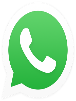 WITH EXTRA CHARGE SERVICES :EVERYTHING AT THE BEACH (Sunbeds and Parasols, all of the drinks and meals) Beach volleyball, all import drinks ( Bacardi, Malibu, Campari, Whisky ... etc ), All cocktails, fresh orange juıce, mini bar, box and bottle drinks, laundry service, dry cleaning, , room service massage, peeling, phone call, A’la Carte.FREE  SERVICES:Local drinks ( Cin, Yetka Raki, Votka, Beer, Wine, Soft Drinks ... etc ) Safe ,Fitness center, wi-fi, sunbeds and parasols (at the pool ) TO USE WI-FI : You have to log in.	 Login : Room number Password : Room numberSERVICES				TYPE OF SERVICE 	   	PLACE 		       	TIMEBREAKFAST				OPEN BUFFET		RESTAURANT		07:30-10.30LUNCH				OPEN BUFFET		RESTAURANT		12:30-14:00DINNER				OPEN BUFFET		RESTAURANT		18:00-20:00CAKE AND ICE CREAM SERVICE	 OPEN BUFFET		POOL BAR			16:00-17:00BEVERAGE SERVICE		WITH GLASS		POOL BAR			10:00-23:00*** WE WILL PUT TO YOUR MINIBAR 1 SMALL WATER DAILY.*** PLEASE DO NOT SMOKE IN THE ROOM. WE HAVE ALARM SYSTEM IN THE ROOM.*** WHITE TOWELS ARE ONLY FOR THE ROOM. PLEASE DO NOT USE ROOM TOWELS AT THE POOL OR AT THE BEACH.*** THE LIFT OF NEAR POOL WORKS ONLY WITH ROOM CARD.CHECK OUT TIME IS 12 : 00  O’CLOCK